Overview on MI02330 in the context of the apterous geneLeft side of map is proximal, right side is distal relative to apterous geneA ~3kb region of the distal MI02330 was sequenced (grey bar)A fragment containing the EGFP reporter is inverted compared to a wildtype MiMIC (pink bar)At either end of the inverted fragment, there is a 18 bp duplication (red arrowheads). The duplication between yellow and EGFP is interspersed with 7 bp that are not part of the duplication (small print in sequence file)A 472 bp fragment at the 5’ end of MiMIC is missing (including the minos 5’ repeat and the attP site) 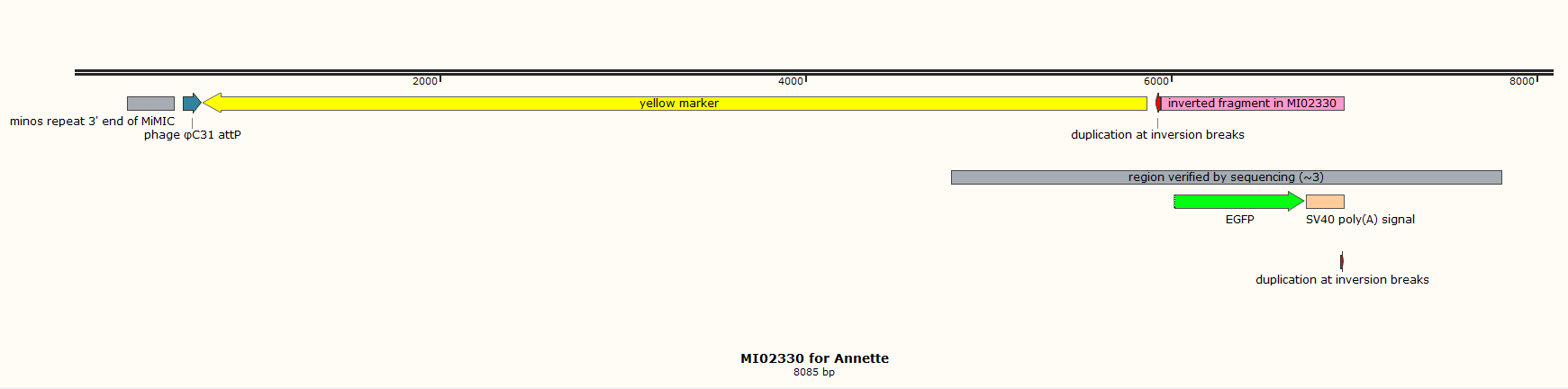 